ФЕДЕРАЛЬНОЕ АГЕНТСТВО ПО РЫБОЛОВСТВУ«Славянский технический рыбохозяйственный колледж» (филиал) федерального государственного бюджетного образовательного учреждения высшего  образования «Дальневосточный государственный технический рыбохозяйственный университет»(Славянский филиал ФГБОУ ВО «Дальрыбвтуз»)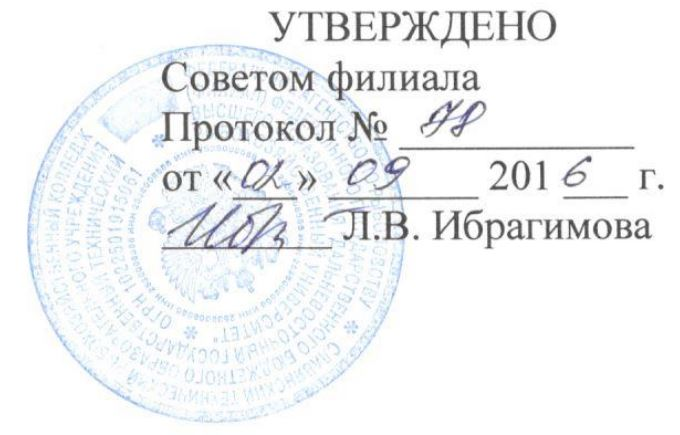 ПОЛОЖЕНИЕ О РАСПИСАНИИПЛ-01/8-2016п. Славянка2016ПЛ-01/8-20161 Общие положения	1.1 Настоящее положение разработано на основании:	-Закона Российской Федерации «Об образовании» от 29.12.2012 г. № 273-ФЗ; 	- Федеральных государственных образовательных стандартов среднего профессионального образования по направлениям подготовки и специальностям;	- Постановление Правительства Российской Федерации от 18 июля 2008 г. № 543 «Об утверждении Типового положения об образовательном учреждении среднего профессионально образования (среднем специальном учебном заведении)»;	- Приказа Минобрнауки РФ № 69 от 27.03.2006 «Об особенностях режима рабочего времени и времени отдыха педагогических и других работников образовательного учреждения»;	-СанПиНа 2.4.6.664-97 «Гигиенические критерии допустимых условий и видов работ для профессионального обучения и труда подростков»;	-СанПиНа 2.4.6.2553-09 «Санитарно-эпидемиологические требования к безопасности условий труда работников, не достигших 18-летнего возраста», утвержденных Постановлением Главного Государственного санитарного врача РФ от 30.09.2009 № 58.	-Устава ФГБОУ ВО «Дальневосточный государственный технический рыбохозяйственный университет » и Правил внутреннего трудового распорядка.2 Общие правила составления расписания	2.1 Расписание учебных занятий составляется с соблюдением ФГОС СПО и государственных требований к минимуму содержания и уровню подготовки для получения квалификации	2.2 Расписание учебных занятий составляется в точном соответствии с утвержденным учебным планом и графиком учебного процесса по соответствующей специальности.	2.3 Расписание утверждается директором филиала и вывешивается не позднее чем за 2 дня до начала занятий.	2.4 Составление расписания и контроль за его соблюдением осуществляется заместитель директора по учебной работе.ПЛ-01/8-2016	2.5 При составлении расписания учебных занятий необходимо учитывать:	- Продолжительность учебного занятия   – 2 часа.	- Недельная нагрузка студентов по учебным дисциплинам не должна превышать 36 академических часов.	- Недельная нагрузка студентов по факультативным дисциплинам не должна превышать 4 часов в неделю и соответствовать учебному плану.	- Продолжительность аудиторных занятий для студентов не должна превышать 8 часов в день; количество пар в день: максимальное количество пар – четыре, минимальное количество пар – две, пять пар допускается в том случае, если одна из дисциплин физическая культура.	- Расписания дисциплины по дням в недели необходимо чередовать различные виды учебной работы, учитывая трудность дисциплин и сложность их восприятия.	- Занятия по факультативным дисциплинам должны проводиться на первой или последней паре.	2.6 В расписании учебных занятий наименование дисциплин указывается в полном соответствии с учебном планом, так же необходимо указать фамилию преподавателя и место проведения занятия (№ аудитории, спортивный зал и т.п.)	2.7 Замены учебных занятий, предусмотренных действующим расписанием, в случае отсутствия преподавателей (болезнь, отпуск, командировка и т.п.) осуществляется диспетчером учебной части и вывешиваются изменения в расписании         3 Расписание экзаменов, консультаций, ликвидации академических задолженностей	3.1 Расписание экзаменов составляется в соответствии с учебным планом и графиком учебного процесса и вывешивается на позднее чем за 2 недели до начала сессии. Количество экзаменов в учебном году не может превышать 8. Расписание экзаменов составляется  заместителем директора по учебной работе и утверждается директором филиала. В расписании экзаменов указывается наименование дисциплин, фамилий преподавателей, времени и места проведения экзамена.	3.2 Расписание консультаций составляется в соответствии с учебным паном, необходимо учитывать равномерную нагрузку студентов. Консультации необходимо проводить на последней паре после окончания обязательных учебных занятий и в дни, предшествующие экзаменам.	3.3 Расписание ликвидаций академических задолженностей составляется   с указанием дисциплин, фамилий преподавателей, времени и места проведения. ПЛ-01/8-2016Расписание ликвидации академических задолженностей вывешивается после окончания промежуточной аттестации в данном семестре.4. Сроки хранения расписаний. 	4.1. Все виды расписаний – учебных занятий, факультативов, промежуточной и итоговой аттестации хранятся в течении одного года.Заведующий УМО			____________		Зеленова М.В.СОГЛАСОВАНО:Директор Славянского филиала	___________		Ибрагимова Л.В.Зам.директора по УР			___________		Абдразакова Л.И.ПЛ-01/1.8-2016ЛИСТ ОЗНАКОМЛЕНИЯПЛ-01/1.8-2016ЛИСТ УЧЁТА ПЕРИОДИЧЕСКИХ ПРОВЕРОКПЛ-01/1.8-2016ЛИСТ ИЗМЕНЕНИЙ№п/пФ.И.О.ДолжностьДата ознакомленияПодписьДатаФ.И.О. должность лица, выполняющего проверкуИзменению подлежитПодписьНомер измененияНомер страницыНомер пунктаДата внесенияФ.и.о исполнителяподпись